RESULTADO – TOMADA DE PREÇO024124EM58350HEAPA2O Instituto de Gestão e Humanização – IGH, entidade de direito privado e sem fins lucrativos,classificado como Organização Social, vem tornar público o resultado da Tomada de Preços,com a finalidade de adquirir bens, insumos e serviços para o HEAPA - Hospital Estadual deAparecida de Goiânia, com endereço à Av. Diamante, s/n - St. Conde dos Arcos, Aparecida deGoiânia/GO, CEP: 74.969-210.Art. 10º Não se exigirá a publicidade prévia disposta no artigoII. EMERGÊNCIA: Nas compras ou contratações realizadas em caráter de urgência ouemergência, caracterizadas pela ocorrência de fatos inesperados e imprevisíveis, cujo nãoatendimento imediato seja mais gravoso, importando em prejuízos ou comprometendo asegurança de pessoas ou equipamentos, reconhecidos pela administração.Bionexo do Brasil LtdaRelatório emitido em 12/04/2024 14:36CompradorIGH - HUAPA - HOSPITAL DE URGÊNCIA DE APARECIDA DE GOIÂNIA (11.858.570/0004-86)AV. DIAMANTE, ESQUINA C/ A RUA MUCURI, SN - JARDIM CONDE DOS ARCOS - APARECIDA DE GOIÂNIA, GO CEP:74969-210Relação de Itens (Confirmação)Pedido de Cotação : 342693065COTAÇÃO Nº 58350 - MATERIAL MÉDICO - HEAPA ABR/2024Frete PróprioObservações: *PAGAMENTO: Somente a prazo e por meio de depósito em conta PJ do fornecedor. *FRETE: Só serãoaceitas propostas com frete CIF e para entrega no endereço: AV. DIAMANTE, ESQUINA C/ A RUA MUCURI, JARDIMCONDE DOS ARCOS, AP DE GOIÂNIA/GO CEP: 74969210, dia e horário especificado. *CERTIDÕES: As CertidõesMunicipal, Estadual de Goiás, Federal, FGTS e Trabalhista devem estar regulares desde a data da emissão daproposta até a data do pagamento. *REGULAMENTO: O processo de compras obedecerá ao Regulamento de Comprasdo IGH, prevalecendo este em relação a estes termos em caso de divergência.Tipo de Cotação: Cotação EmergencialFornecedor : Todos os FornecedoresData de Confirmação : TodasFaturamentoMínimoValidade daPropostaCondições dePagamentoFornecedorPrazo de EntregaFrete ObservaçõesDMI Material Medico HospitalarLtdaGOIÂNIA - GODilamar Tome da Costa - (62) 3541-1dias após1R$ 300,000025/04/202430 ddlCIFnullconfirmação3334dmigyn@hotmail.comMais informaçõesProgramaçãode EntregaPreçoUnitário FábricaPreçoValorTotalProdutoCódigoFabricante Embalagem Fornecedor Comentário JustificativaRent(%) QuantidadeUsuárioCOLCHAO CAIXA DEOVO D-33 EMBALADOINDIVIDUALMENTE ->COLCHAO TIPO CAIXADE OVO 1.90 M XDaniellyEvelynPereira DaCruzCOLCHAOCAIXA DEOVO88X80X6CMD28,LUCKSPUMADMI MaterialMedicoHospitalarLtdaR$R$R$111461-UNIDADEnull-60 Unidade172,0000 0,00004.320,000080CM - EM ESPUMA.REG MS - EMBALADOINDIVIDUALMENTE -UNIDADE12/04/202412:13FIO ALGODAO 0 PR/AZC/70CM AG3/8CIR. CIL3.0A3.2CM -> FIOALGODAO 0 PR/AZC/70CM AG3/8CIR.CILFIO SUTURANAO3.0A3.2CM - FIODaniellyEvelynPereira DaCruzCIRURGICO DEALGODAOPRETO/AZUL N 0 COMABSORVIVELALGODAO 0TRANCADOAZUL 75CMAGULHACC30 - REF.AA15510,DMI MaterialMedicoHospitalarLtdaR$R$R$96,0000238889-ENVnull-24 Envelope70 A 75 CM COM4,0000 0,0000AGULHA 3/8 CIRCULOCILINDRICA DE 3.0 A.2 CM EMBALAGEMPGC E/OU12/04/202412:133POLYSUTUREALUMINIZADA E REGMS(GASTROINTESTINAL).-ENVELOPE3FIO NYLON 0 C/45CM 38927AG3/8 4.0CM CORT. ->FIO NYLON 0 C/45 A-FIO SUTURANAOABSORVIVELNYLON 0AGULHAENVDMI MaterialMedicoHospitalarLtdanull-R$R$24 UnidadeR$458,4000DaniellyEvelynPereira DaCruz19,1000 0,000070CM AG3/8 4.0CMCORT.- FIOCIRURGICO NYLONMONOFILAMENTO N 0COM 45 CM AGULHAMCR 4012/04/202412:13(HRX 40) 1/2CIRC 40MMPRETO3/8 CIRCULOTRIANGULAR DE 4.0CM EMBALAGEM PGCE/OU ALUMINIZADA EREG. MS150CM(75CMLOOP) - REF.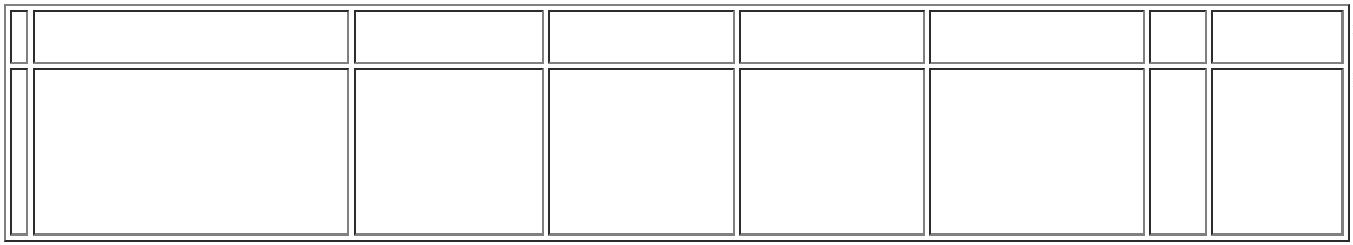 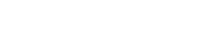 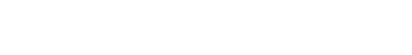 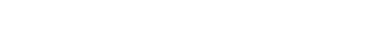 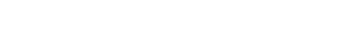 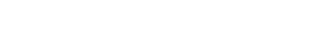 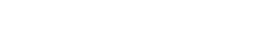 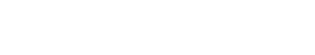 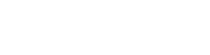 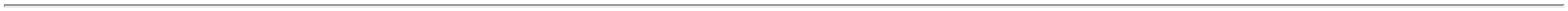 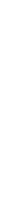 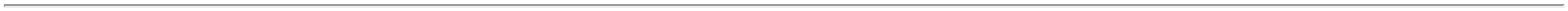 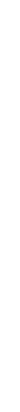 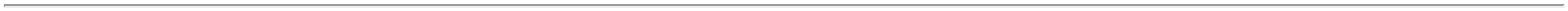 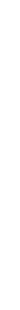 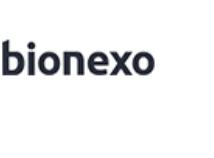 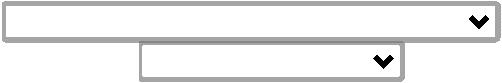 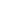 (CUTICULAR). -UNIDADENP87310,POLYSUTUREDaniellyEvelynPereira DaCruz;1,2,3 - Nãoatende oprazo deentrega,pedidoMALHA TUBULARORTOPEDICA TAM2CM 100% ALGODAODMI MaterialMedicoHospitalarLtdaMALHATUBULAR2CM, MSOR$R$R$194,2800540669-UNIDADEnull12 Unidade116,1900 0,00001-UNIDADE12/04/202412:13emergencial.TotalParcial:R$1120.020.05.068,6800Total de Itens da Cotação: 5Total de Itens Impressos: 4TotalGeral:R$5.068,6800Clique aqui para geração de relatório completo com quebra de página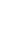 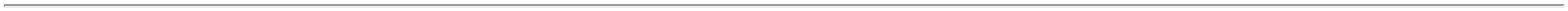 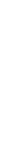 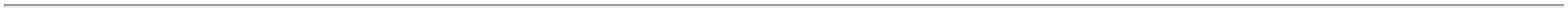 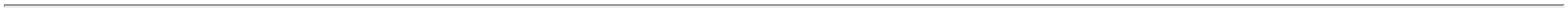 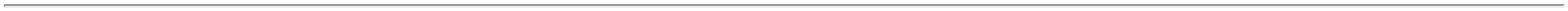 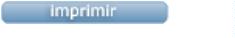 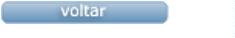 